  Работа «Тюльпаны в снегу»Занятия записываются и выкладываются в группу в ВК «Студия «Цветная Фантазия» МБУДО «ГЦРиНТТДиЮ» ссылка: https://vk.com/club194027549 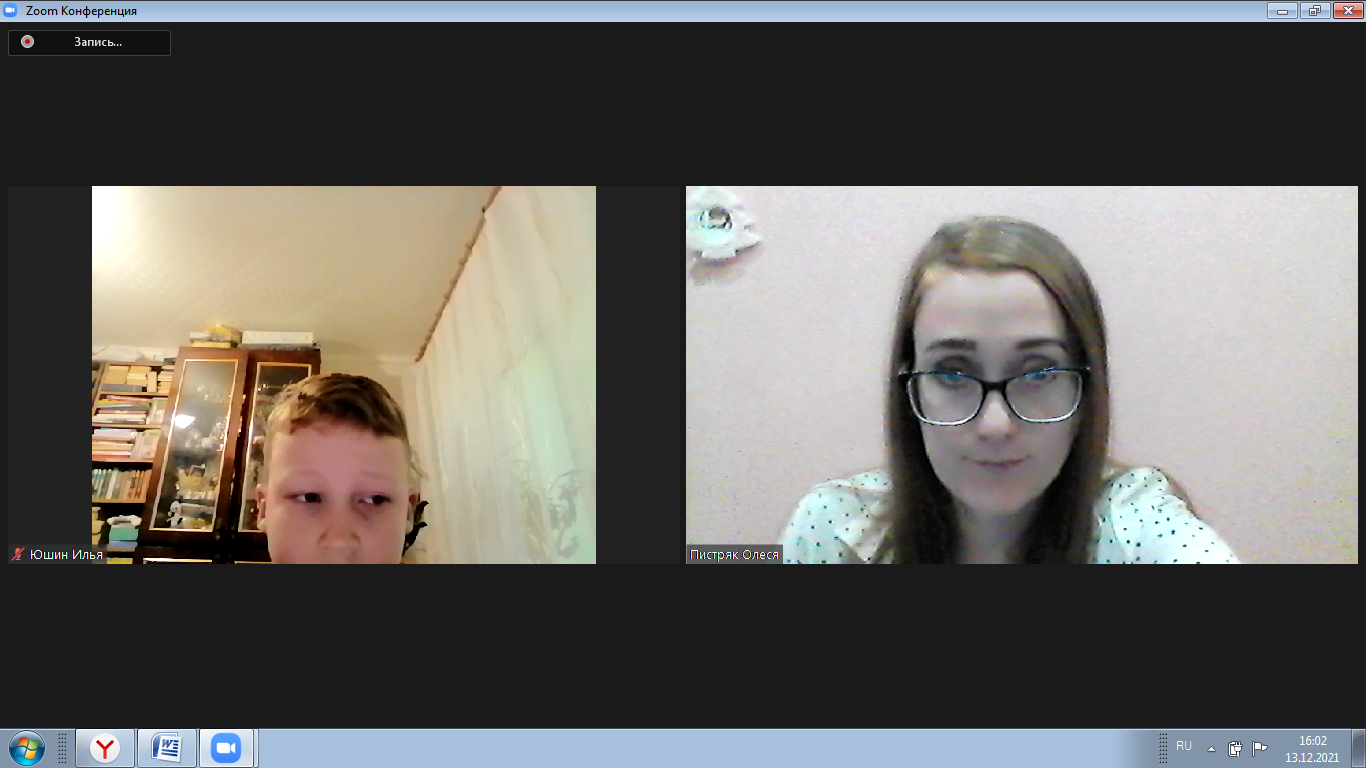 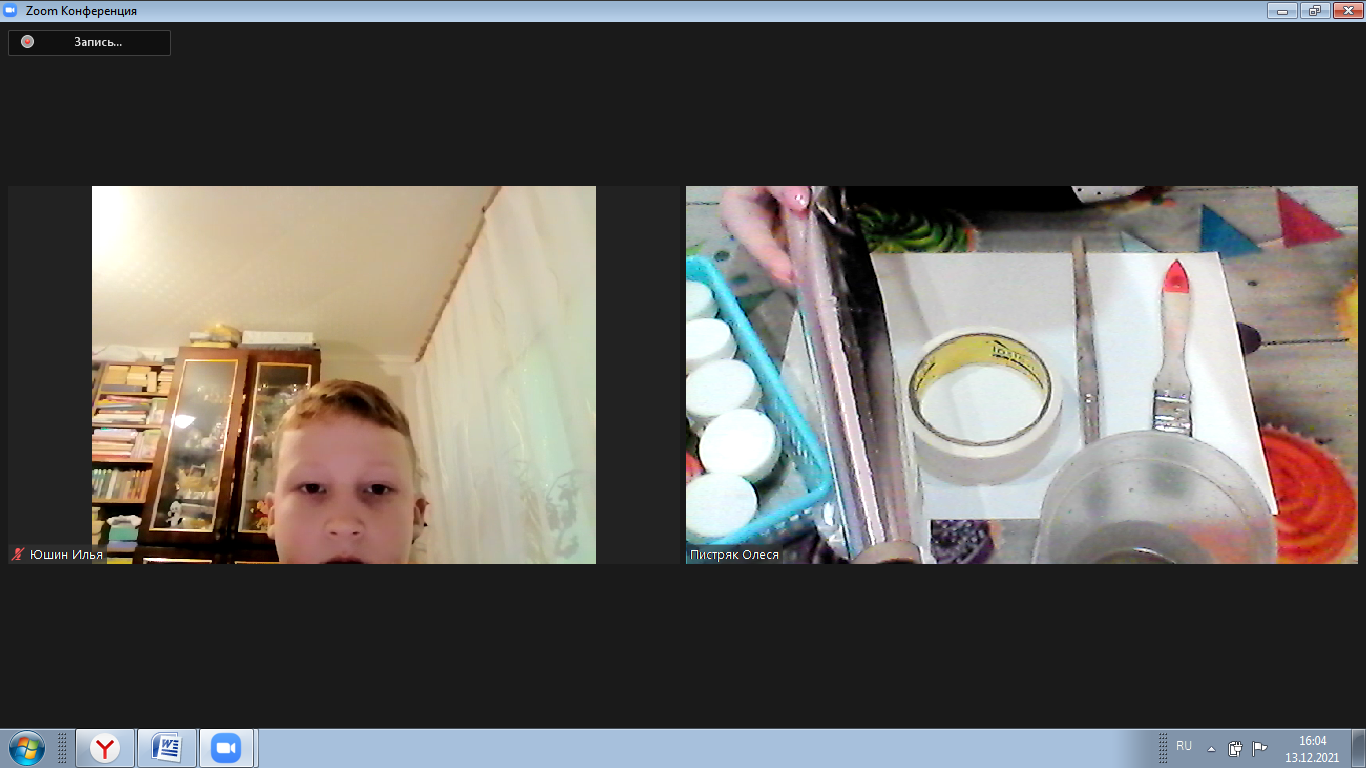 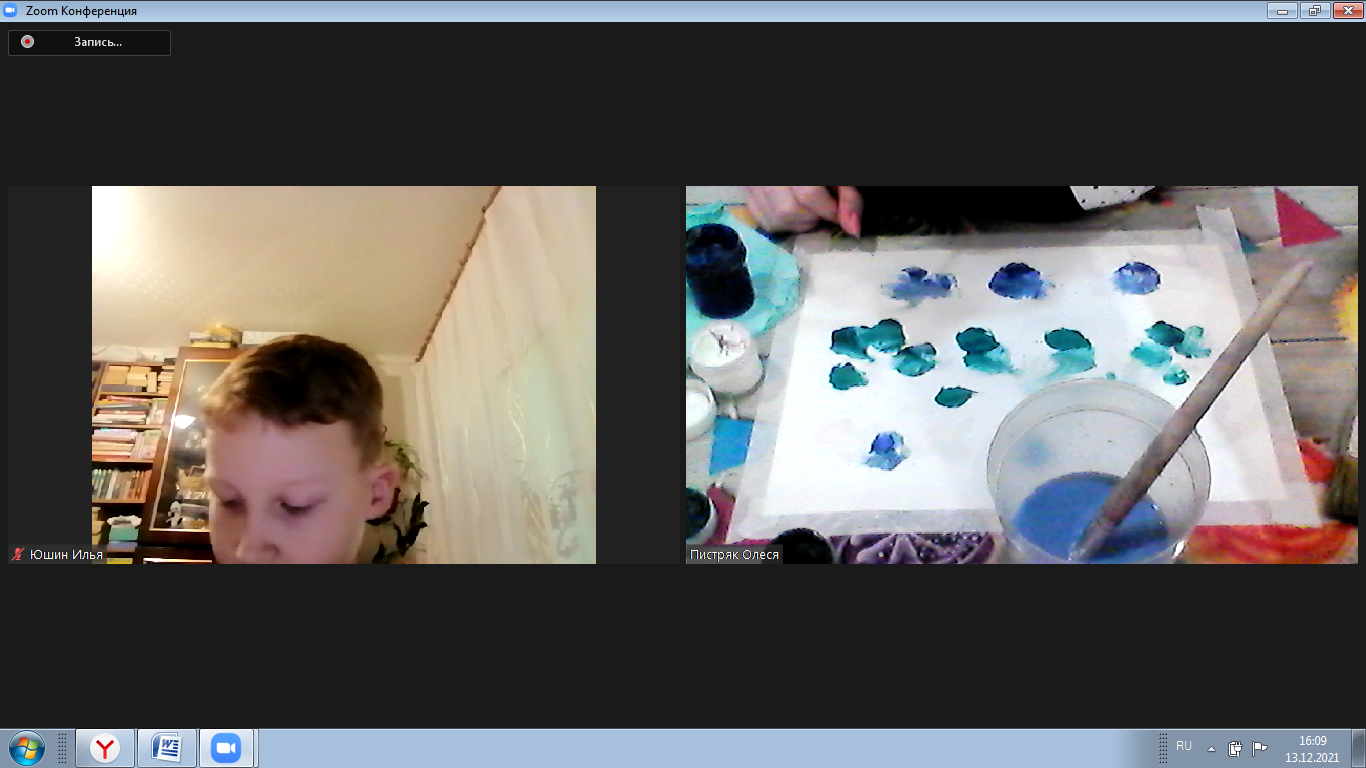 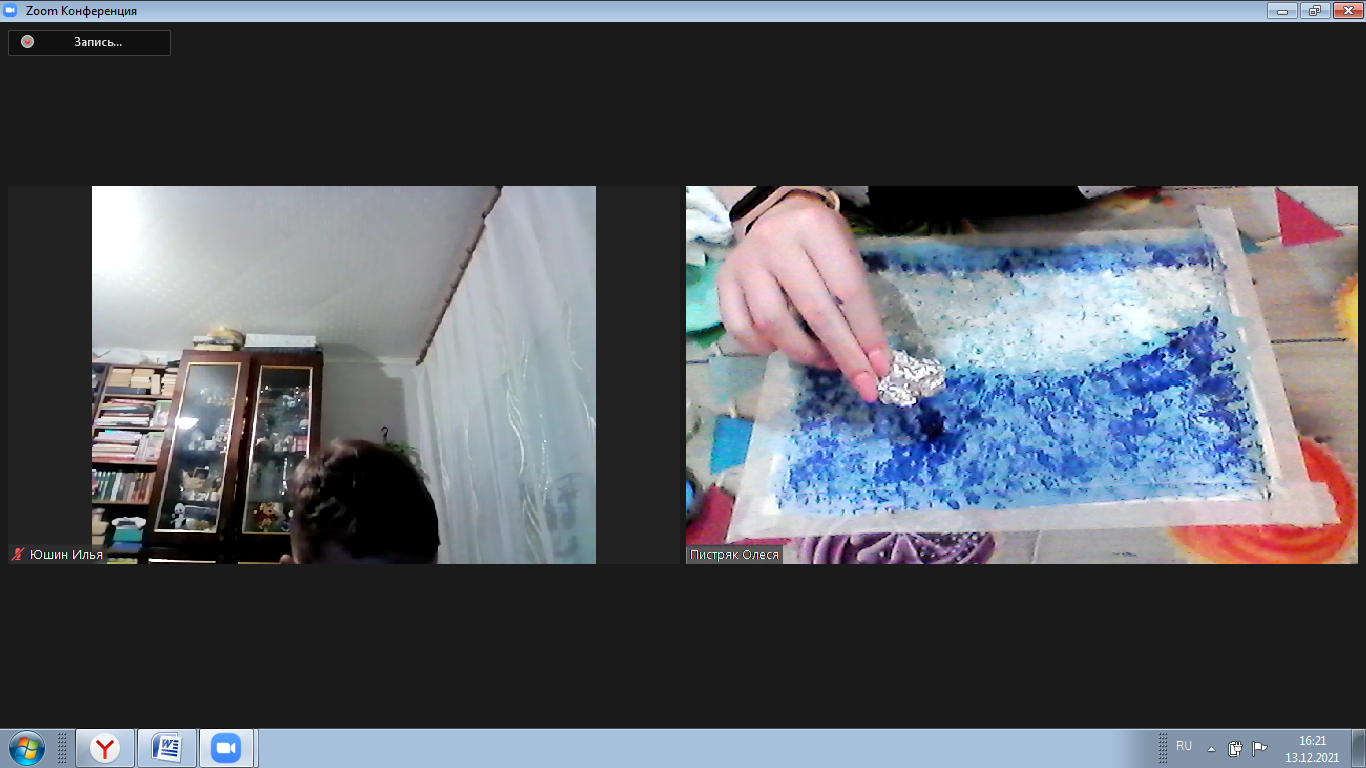 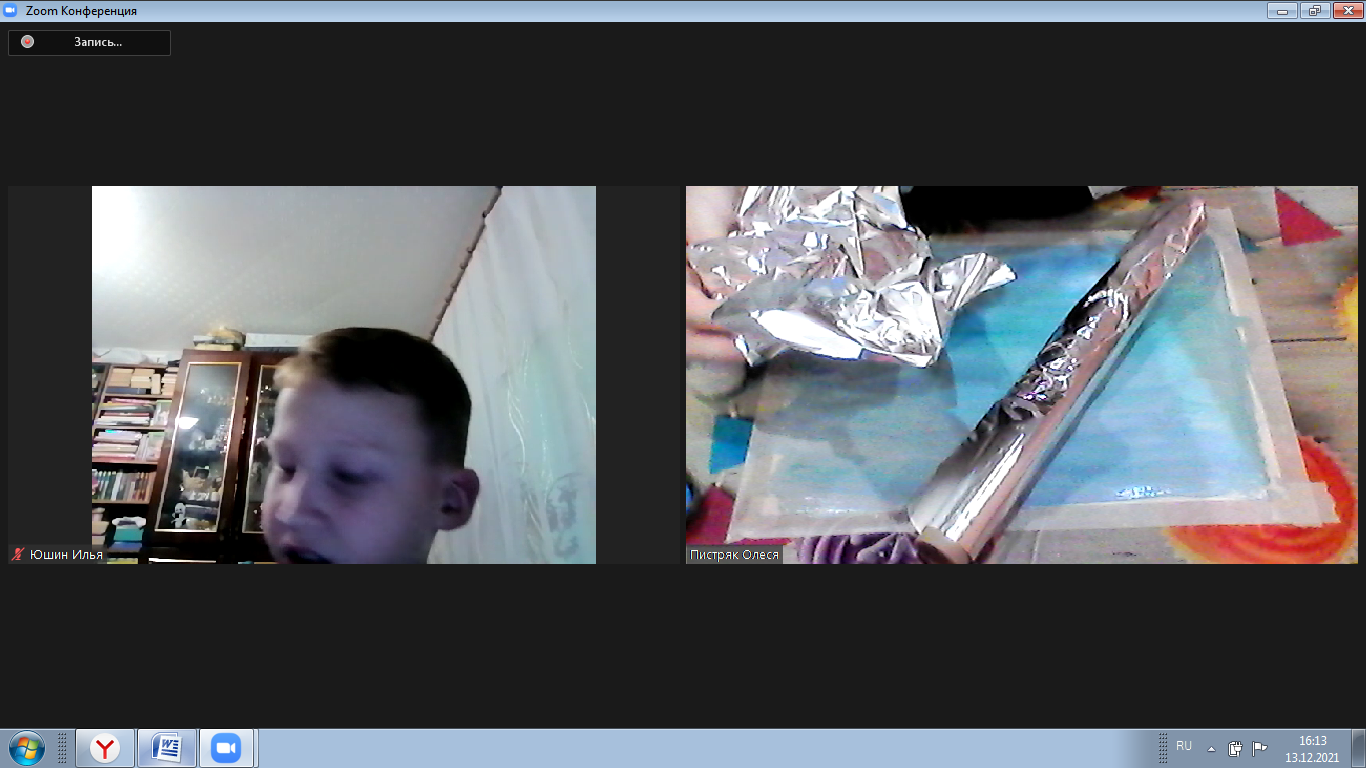 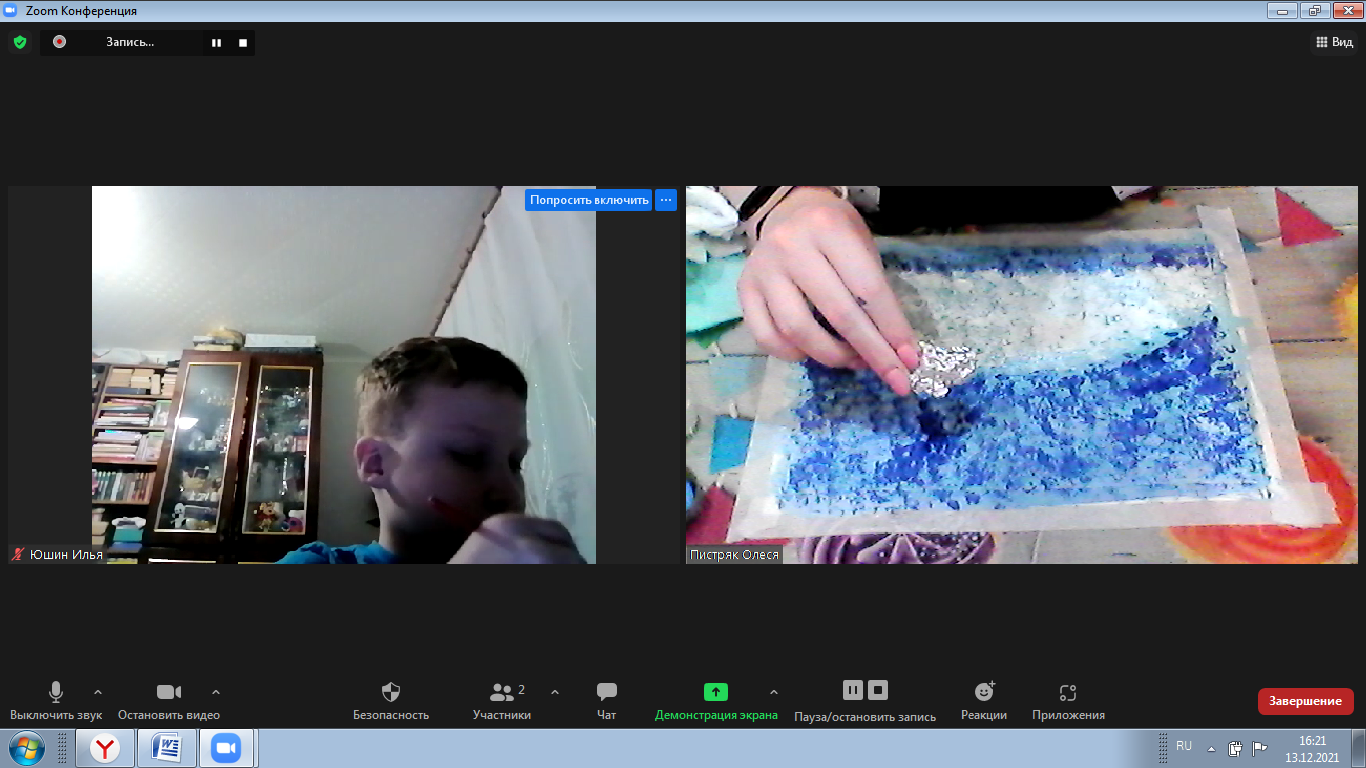 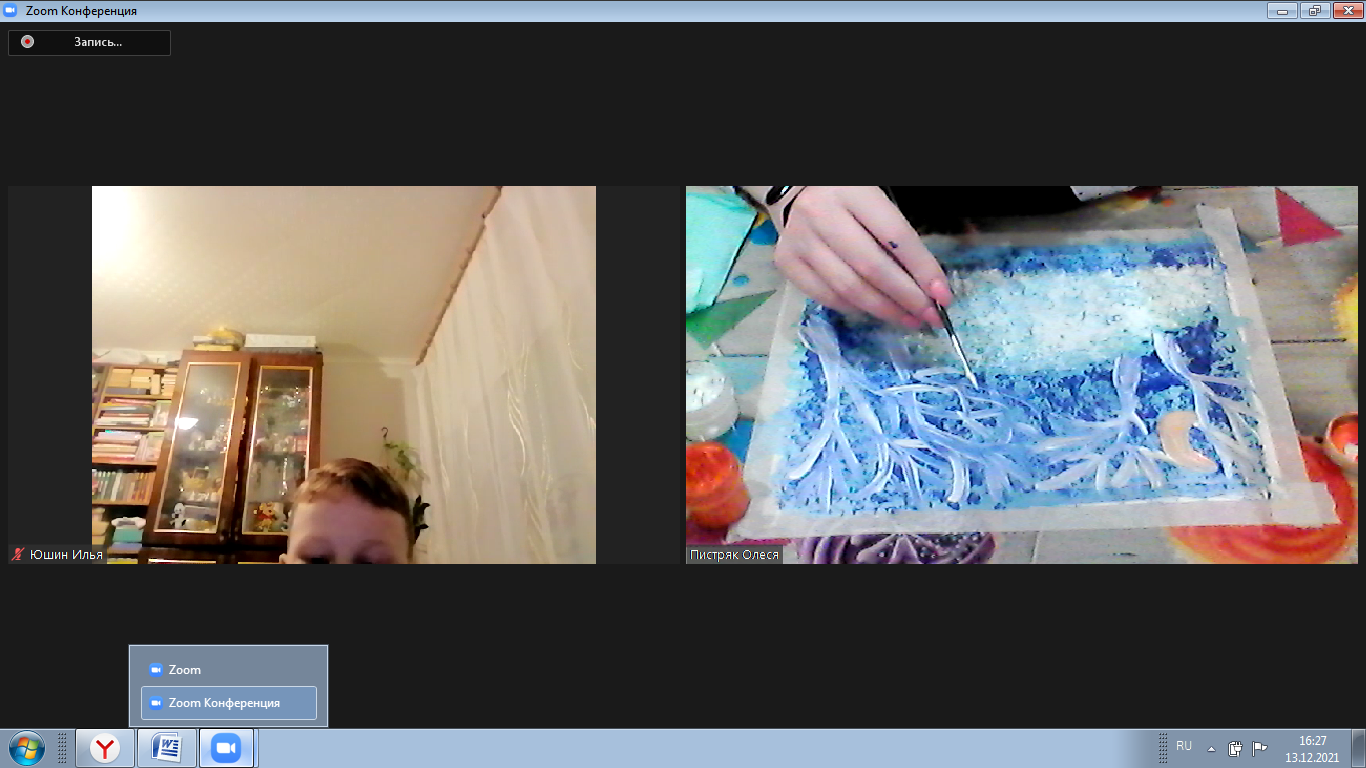 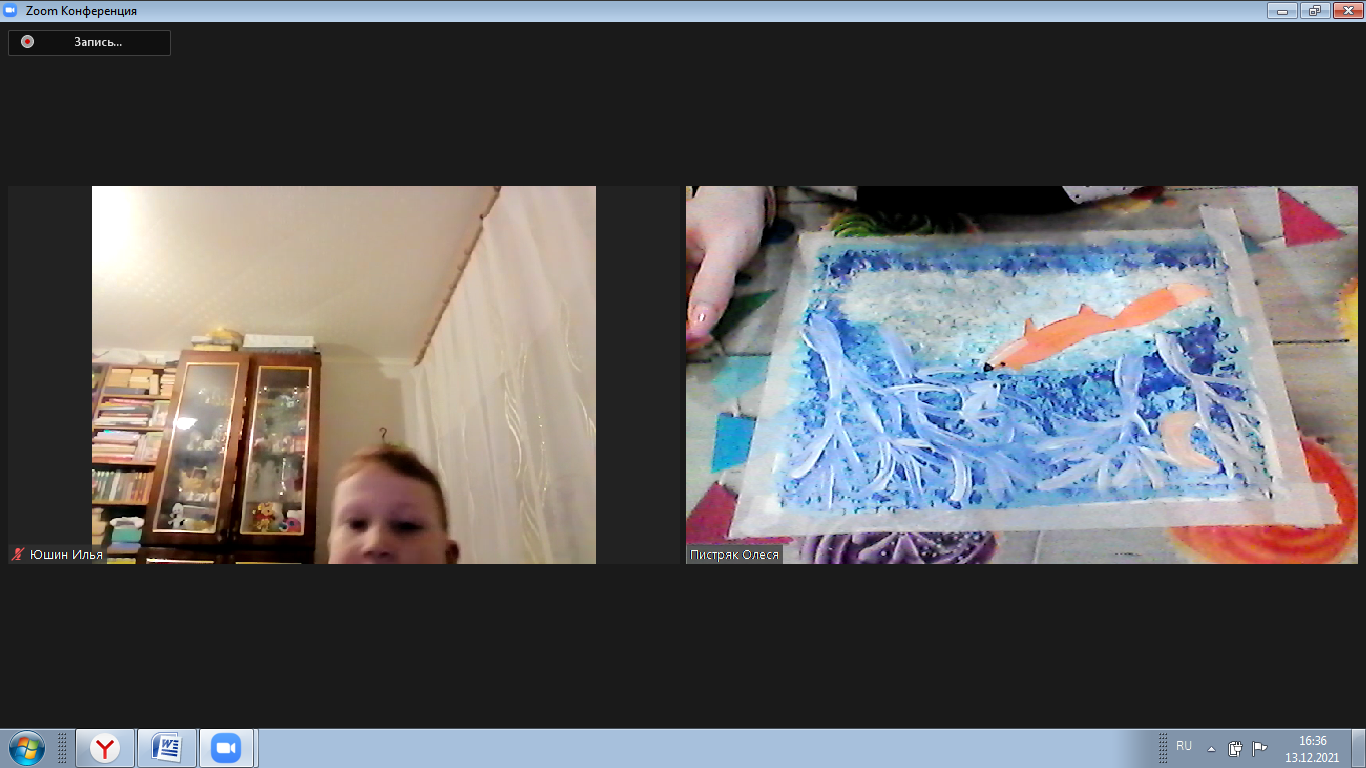 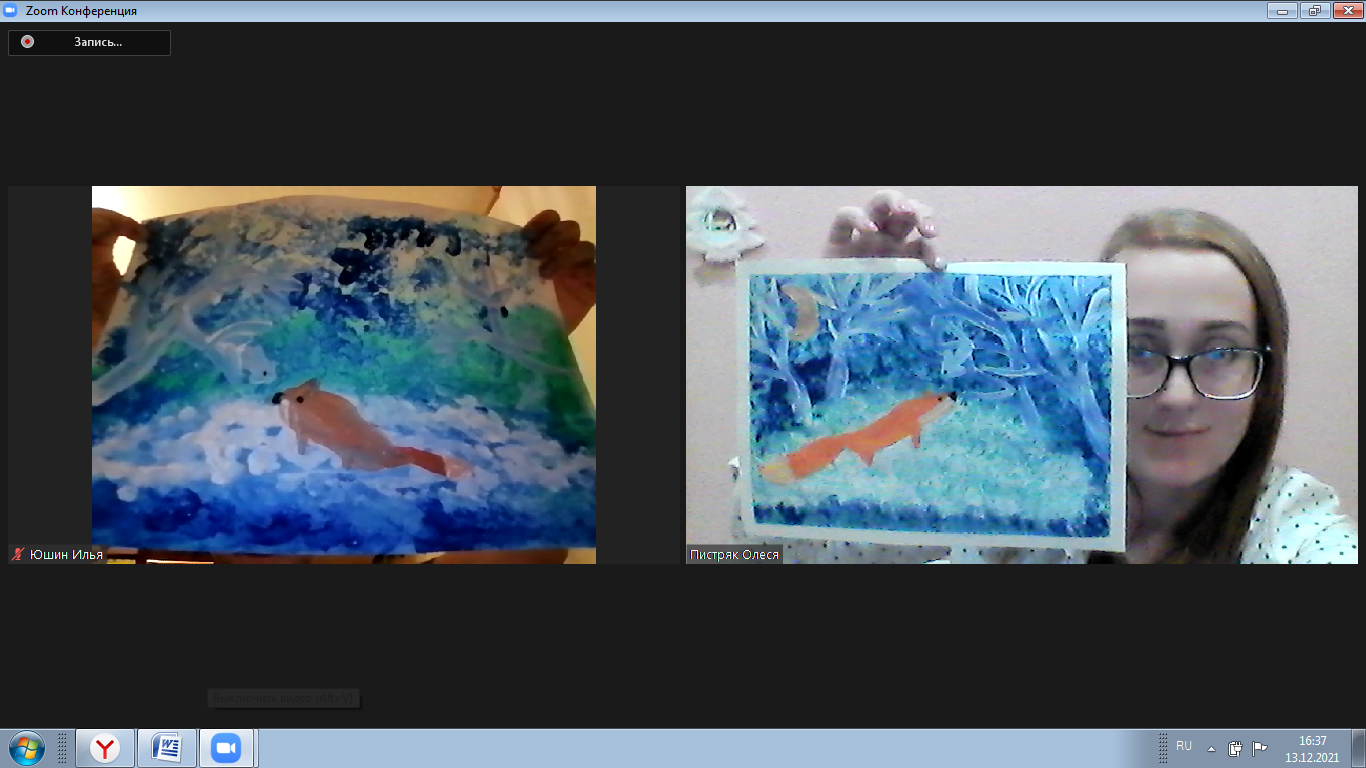 